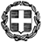 Βαθμός Ασφαλείας:Να διατηρηθεί μέχρι:Βαθ. Προτεραιότητας:Αθήνα,         11-03-2015Αρ. Πρωτ.      	40132/Δ2ΠΡΟΣ:ΘΕΜΑ: Αλλαγή στις γραπτές προαγωγικές εξετάσεις και στον τρόπο προαγωγής των μαθητών των Α΄ και Β΄ τάξεων Ημερήσιου Γενικού Λυκείου και Α΄, Β΄ και Γ΄ τάξεων Εσπερινού Γενικού Λυκείου βάσει νομοθετικής ρύθμισης που προωθείταιΣας ενημερώνουμε ότι το Υπουργείο Πολιτισμού, Παιδείας και Θρησκευμάτων προωθεί Νομοθετική Ρύθμιση για αλλαγή στις γραπτές προαγωγικές εξετάσεις και στον τρόπο προαγωγής των μαθητών των Α΄ και Β΄ τάξεων Ημερήσιου Γενικού Λυκείου και Α΄, Β΄ και Γ΄ τάξεων Εσπερινού Γενικού Λυκείου.Η ρύθμιση ορίζει τα εξής:H επιλογή των θεμάτων των προαγωγικών εξετάσεων για τις Α΄ και Β΄ τάξεις Ημερησίου Γενικού Λυκείου και Α΄, Β΄ και Γ΄ τάξεις Εσπερινού Γενικού Λυκείου κατά 50% από την Τράπεζα Θεμάτων παύει να ισχύει από την εξεταστική περίοδο Μαΐου-Ιουνίου 2015. Για τις Α΄ και Β΄ τάξεις Ημερήσιου Γενικού Λυκείου και Α΄, Β΄ και Γ΄ τάξεις Εσπερινού Γενικού Λυκείου τα θέματα των προαγωγικών εξετάσεων ορίζονται αποκλειστικά από τους διδάσκοντες το μάθημα και είναι κοινά για όλα τα τμήματα της τάξης. Κατ’ εξαίρεση, είναι δυνατόν να δοθούν χωριστά θέματα, εάν συντρέχει αποχρών λόγος, ο οποίος αναγράφεται σε σημείωση στο έγγραφο που περιέχει τα θέματα και παράλληλα συντάσσεται και σχετική πράξη στο βιβλίο πράξεων του Διευθυντή του σχολείου.Για την προαγωγή των μαθητών στις Α΄ και Β΄ τάξεις Ημερήσιου Γενικού Λυκείου και Α΄, Β΄ και Γ΄ τάξεις Εσπερινού Γενικού Λυκείου απαιτείται γενικός μέσος όρος τουλάχιστον εννέα και πέντε δέκατα (9,5), ο οποίος προκύπτει από τον Μ.Ο. των βαθμών ετήσιας επίδοσης του μαθητή όλων των γραπτώς εξεταζόμενων μαθημάτων συμπεριλαμβανομένου και του μαθήματος της Ερευνητικής Εργασίας όπου αυτό διδάσκεται.Η εξεταστέα ύλη για τα μαθήματα των Α΄ και Β΄ τάξεων Ημερήσιου Γενικού Λυκείου και Α΄, Β΄ και Γ΄ τάξεων Εσπερινού Γενικού Λυκείου δεν μπορεί να είναι λιγότερη από το μισό και περισσότερη από τα 2/3 της διδακτέας. Η επιλογή και ο ακριβής προσδιορισμός της για κάθε μάθημα γίνεται με εισήγηση των διδασκόντων και με την έγκριση του Διευθυντή του Λυκείου και γνωστοποιείται στους μαθητές πέντε (5) εργάσιμες ημέρες πριν από τη λήξη των μαθημάτων.Για τους μαθητές που φοίτησαν το σχ. έτος 2013-14 στην Α΄ τάξη Ημερήσιου Γενικού Λυκείου και στις Α΄ και Β΄ Τάξεις Εσπερινού Γενικού Λυκείου και το σχ. έτος 2014-15 φοιτούν στη Β΄ τάξη ημερήσιου Γενικού Λυκείου και στη Γ΄ τάξη Εσπερινού Γενικού Λυκείου, ο γενικός βαθμός προαγωγής από τις τάξεις αυτές δεν θα προσμετράται στον υπολογισμό των μορίων εισαγωγής στην Τριτοβάθμια Εκπαίδευση.Επισημαίνεται ότι για το σχολικό έτος 2014-2015 η διδακτέα ύλη:για την Α΄ τάξη Ημερήσιου Γενικού Λυκείου και τις Α΄ και Β΄ τάξεις Εσπερινού Γενικού Λυκείου έχει καθοριστεί με την αρ. πρωτ. 156357/Γ2/30-09-2014 Υ.Α. (ΦΕΚ Β΄ 2660) και την με αρ. πρωτ. 171868/Γ2/22-10-2014 Υ.Α. (ΦΕΚ Β΄ 2987) καιγια τη Β΄ τάξη Ημερήσιου Γενικού Λυκείου και τη Γ΄ τάξη Εσπερινού Γενικού Λυκείου έχει καθοριστεί με την αρ. πρωτ. 171867/Γ2/22-10-2014 Υ.Α. (ΦΕΚ Β΄ 2937).Για τη διατύπωση των θεμάτων των προαγωγικών εξετάσεων ισχύουν το Π.Δ.68/2014 (Α΄ 110) και η με αρ. πρωτ. 190878/Δ2/25-11-2014 εγκύκλιος του Υ.ΠΟ.ΠΑΙΘ.Παρακαλούνται οι Διευθυντές των σχολικών μονάδων να ενημερώσουν τους μαθητές των Α΄ και Β΄ τάξεων του Ημερήσιου Γενικού Λυκείου και των Α΄, Β΄ και Γ΄ τάξεων Εσπερινού Γενικού Λυκείου.Ο ΑΝΑΠΛΗΡΩΤΗΣ ΥΠΟΥΡΓΟΣΠΟΛΙΤΙΣΜΟΥ, ΠΑΙΔΕΙΑΣ ΚΑΙ ΘΡΗΣΚΕΥΜΑΤΩΝΑΝΑΣΤΑΣΙΟΣ ΚΟΥΡΑΚΗΣΕσωτ. ΔιανομήΓραφείο Αναπλ. ΥπουργούΓραφείο Γεν. ΓραμματέαΔ/νση Σπουδών, Προγρ/των & Οργάνωσης Δ.Ε., Τμ. Α΄Δ/νση Εξετάσεων και Πιστοποιήσεων Τμ. Α΄Αυτ. Δ/νση Παιδείας, Ομογ., Διαπολ. Εκπ/σης, Ξένων και Μειον. ΣχολείωνΔιεύθυνση Θρησκευτικής Εκπ/σηςΔ/νση Ειδικής Αγωγής και Εκπ/σης